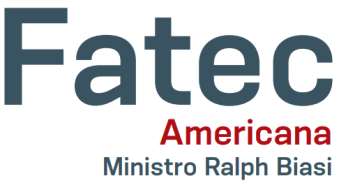 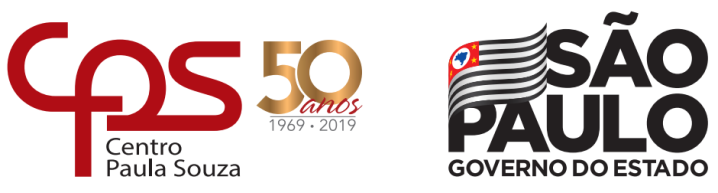 _____________________________________________________________________Faculdade de Tecnologia de AmericanaNome Completo do AutorTÍTULOSubtítulo (se houver)Trabalho de graduação apresentado como exigência parcial para obtenção do título de Tecnólogo em ______  pelo Centro Paula Souza – FATEC Faculdade de Tecnologia de  Americana.Área de concentração: colocar apenas uma (01) área temática identificada na ficha de inscrição do curso.Americana, dia  de mês de defesa da banca de 9999.Banca Examinadora:__________________________________Nome completo do orientador  (Presidente)Maior titulação do orientadorInstituição de atuação__________________________________Nome completo do membro da banca  (Membro)Maior titulação Instituição de atuação__________________________________Nome completo do membro da banca (Membro)Maior titulação Instituição de atuação